                                             Классный час                                   Моя  маленькая  Родина.Ход урокаI.   Организационный момент.- Ребята, сегодня на классном часу, мы будем с вами говорить о нашем       Городе. Скажите, как называется наш город? (Ступино). - Мы с вами все родились и выросли в городе Ступино. Он является для на     родным и поэтому мы можем называть его нашей малой Родиной.- Вы любите наш город?                                              (ответы учащихся)- Я думаю, вам будет интересно узнать чуть больше о городе, о его    достопримечательностях, заводах, фабриках, скверах, о досуговых и    спортивных центрах.II.    Основная часть.- Но сначала я хотела бы спросить вас, как назывется наша Родина?(Россия. ответы учащихся)- У нашей необъятной России есть свой флаг, гимн и герб. Кто из вас      может назвать цвета флага России?(ответы учащихся)- Цветам российского флага приписывается множество символических    значений, однако не существует официального толкования цветов.    Государственного флага Российской Федерации. Самая популярная   расшифровка заключается в следующем.     Белый цвет символизирует благородство и откровенность;     Синий цвет — верность, честность, безупречность и целомудрие;     Красный цвет — мужество, смелость, великодушие и любовь.- А это герб России. Герб России — один из главных государственных символов России, наряду с флагом и гимном.Золотой двуглавый орёл со скипетром и державой в лапах.Государственный герб Российской Федерации представляет собой четырёхугольный, с закруглёнными нижними углами, заострённый в оконечности красный геральдический щит с золотым двуглавым орлом, поднявшим вверх распущенные крылья. Орёл увенчан двумя малыми коронами и — над ними — одной большой короной, соединёнными лентой. В правой лапе орла — скипетр, в левой — держава. На груди орла, в красном щите, — серебряный всадник в синем плаще на серебряном коне, поражающий серебряным копьём чёрного опрокинутого навзничь и попранного конём дракона.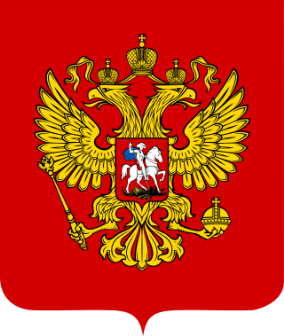 - Первый отличительный знак страны — это флаг.   Второй отличительный знак — герб.   И третий — гимн. Гимн — это музыкальное произведение, торжественная песнь, в которой кого-нибудь и что-нибудь хвалят, прославляют. Такие песни появились очень-очень давно, намного раньше, чем гербы и флаги. Государственный гимн страны — это торжественная песня, в которой каждый народ прославляет свою Родину. В государственном гимне России поется о том, как велика, могуча и прекрасна наша страна.Гимн исполняют в особо торжественных случаях. Например, когда российские спортсмены побеждают в больших международных соревнованиях и получают золотые медали. Государственный гимн принято слушать стоя. При его исполнении мужчины и мальчики должны снять головные уборы.Музыку гимна России написал композитор Александр Васильевич Александров. Автор слов гимна — знаменитый поэт и писатель Сергей Владимирович Михалков. Сергей Михалков написал много произведений для детей. - Давайте все вместе прослушаем гимн Российской ФедерацииПопрошу всех встать(прослушивание гимна)- Спасибо, можно садится.- Дети вы узнали много нового о нашем флаге, гербе и гимне. Ответьте мне     на некоторые вопросы, пожалуйста.- Какие цвета присутствуют на нашем флаге? (ответы учащихся)- Молодцы! А помните ли вы их значения?(ответы учащихся)- Молодцы! А что вы можете рассказать о гербе Российской Федерации?(ответы учащихся)- Хорошо, а понравился ли вам наш гимн? А о чём слава гимна?(ответы учащихся)- Молодцы! А когда и как принято исполнять и слушать гимн Российской    Федерации?(ответы учащихся)- Вы все молодцы. А теперь я хочу вам рассказать о нашем замечательном    городе, в котором мы живем -  Ступино.- Ступино сегодня - это одна из жемчужин Подмосковья, современный,    красивый, зелёный, экологически чистый город. У нашего города есть    свой герб, вот он. Вы знаете о нашем городском гербе что либо? (ответы учащихся,  затрудняются с ответом)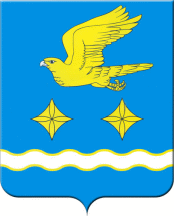 - Я вам сейчас расскажу. Герб языком символов и аллегорий    отражает исторические, культурные и природные особенности    города. Вот посмотрите.(показ герба города Ступино) «Герб города Ступино представляет собой изображение золотого летящего справа налево сокола, помещенного в центре геральдического щита на голубом фоне. Под соколом размещены две золотые четырехлучевые звезды, в виде скрещенных пропеллеров, окруженных золотым сиянием в виде ромбов. Под звездами в нижней части геральдического щита располагается изображение реки Оки белого цвета с малыми волнами»Сокол – символ храбрости, разума, красоты и устремленности в будущее. Под ним два скрещенных пропеллера, вписанные в ромб, - символ авиации и причастности города к самолетостроению. Четырехконечная форма звезды (ромб) выбрана как древний символ путеводности и уверенности в правильном выборе пути. В нижней части извилистая серебряная лента аллегорически показывает реку. - Мы с вами живём в городе Ступино, но рядом с нашим городом много различных деревень и посёлков, посёлков больших и маленьких. Все деревни и посёлки а вместе с ними и наш город образуют целый район – Ступинский район. Ступинский район основан в 1959 году, и мы в этом году отмечаем его пятидесяти пятилетие. Ступинский район находится на юге МО, являясь муниципальным образованием России. Ступино является административным центром.  Площадь района занимает около 1700 км. Район окружен Серпуховским, Домодедовским, Воскресенским, Чеховским, Раменским, Коломенским, Каширским и Озерским районами МО.  В районе основными реками являются Ока, Лопасня, Каширка, Городенка. Население района составляет 110 тыс. жителей, из них живут в городских условиях около 70 тыс. жителей.Достопримечательностями Ступинского района являются такие старые древние постройки как:Свято-Троицкий Белопесоцкий монастырь.Знаменская Церковь иконы Божией Матери в Старой Кашире.Церковь Святой Троицы в Лужниках.Церковь Успения Божией Матери в посёлке городского типа Малино.- Троицкий Белопесоцкий монастырь  — женский православный монастырь Русской православной церкви. Расположен на левом берегу Оки.Монастырь расположен на Оке, вдоль которой в те времена и проходила русская граница. Вдоль реки были построены крепости, которые защищали русские земли от набегов крымских татар.-  Реликвиями и святынями монастыря являются:Образ Божьей Матери «Утоли моя печали».Образ Божьей Матери «Скоропослушница».Образ Божьей Матери «Всецарица» или «Пантанасса».Колодец Преподобного Сергия Радонежского.Богородица, Богоматерь, Дева Мария, Пресвятая Дева, в христианстве земная мать Иисуса Христа, одна из самых почитаемых личностей и величайшая из христианских святых.- В Ступино много фабрик и заводов. Какие вам известны?(ответы учащихся)- Хорошо. Я расскажу вам о некоторых.- Одним из старых, первых предприятий нашего города является Ступинский металлургический комбинат. На комбинате выпускают: кованые диски автомобильных колес, листы из алюминиевые, отопительные радиаторы (батареи), трубы и профили.- Ещё одно большое предприятие - Ступинский химический завод крупный российский производитель чистящих и моющих средств.Эта продукция очень помогает нам в уборке помещения, чистки кухонной посуды, ванной, и многом другом.- В нашем городе есть Ступинский завод Стеклоплавиков, Завод ячеистого бетона. Одним из больших предприятий Российского масштаба является Машиностроительный завод выпускающий винты для самолётов и вертолетов и проектное бюро, которое разрабатывает эти винты – «Аэросила»- В Ступинском районе много предприятий,  на развитие которых вкладываются деньги не только России, но и других зарубежных стран. Может быть, вы назовёте мне какие то предприятия. (Ответы).- Правильно. Это большие фабрики по производству конфет и питания для животных «Марс», предприятие по производству молочной продукции – «Кампино», предприятие по производству посуды – «Сково», предприятие по производству плитки и много других предприятий.- В городе есть краеведческий музей.  Несмотря на свою молодость, музей обладает разнообразными коллекциями: произведений изобразительного искусства и декоративно-прикладного творчества, фотографий и документальных 	материалов.
Сегодня в музее действуют 3 зала постоянной экспозиции и 2 выставочных зала. В музее есть выставка «Историческое прошлое с древнейших времен до начала XX века» собраны предметы, рассказывающие об истории Ступинского края. В зале  «Природа Подмосковья» здесь представлены чучела птиц и животных, обитающих на юге Подмосковья. - Ещё одним досуговым центром нашего города является наш Дворец Культуры? А вы знаете, что там проходит?(ответы учащихся)- Во Дворце культуры действует несколько коллективов.Хореографический коллектив «Калинка»Народный коллектив «Академический хор»Народный коллектив «Вокальный ансамбль «Канцона»»Народный коллектив «Ансамбль эстрадного танца «Арабески»»Клуб авиамоделистов «Сапсан»Степ-ансамбль «Ступ-степ» (с 7 лет)Ансамбль духовых инструментов (для тех, кто старше 12 лет)Детская студия танца (дети от 3 до 6 лет)Театр молодых актеров «Данко — 13»Студия Изобразительного искусства (для детей старше 7 лет и взрослых)Кружок прикладного искусства «Вязание, вышивка лентами»Кружок прокладного искусства «Кройки и шитья».Кружок прикладного искусства «Лоскутная техника»- А еще у нас в городе есть шашечный клуб? Вы умеете играть в шашки?Шашки это самая интересная интеллектуальная игра, в нее могут играть все: мальчики, девочки, и даже взрослые. Этот клуб находится в «Молодежном центре «Триумф»- А как вы думаете, что такое спортивный комплекс? Чем там можно заниматься?(ответы учащихся)- Правильно, спортом. А кто-нибудь из вас ходит на какие-нибудь спортивные занятия?(ответы учащихся)- Спорт укрепляет здоровье. И если вы еще не занимаетесь спортом, обязательно займетесь. Вот в спортивном комплексе «Сокол» есть такие спортивные секции: КИКБОКСИНГ, БОКС  ДЗЮДО, КАРАТЭ, МИНИ-ФУТБОЛ - А еще у нас есть замечательный Ледовый Дворец. Кто-нибудь из вас были там?(ответы учащихся)- А чем же вы там занимались?(ответы учащихся)- В Ледовом Дворце можно не только кататься на коньках и смотреть хоккей, но и записаться на занятия фигурного катания, записаться в хоккейный клуб, и приятно провести время с друзьями, катаясь вместе на коньках. Ведь так, ребята?(ответы учащихся)- Молодцы! Все конечно невозможно рассказать о нашем городе за один классный час, наш город большой, современный, красивый, зелёный, экологически чистый город.- Но я хотела бы у вас узнать, а у вас есть любимое место в городе, куда вы любите ходить с родителями, друзьями? (ответы учащихся)- Как много у вас интересов и все разные. А вы можете мне нарисовать это место? Пожалуйста, возьмите карандаши, альбомные листы и можете приступать за работу(учащиеся выполняют рисунок карандашом)- Спасибо большое. Мне все ваши рисунки очень понравились. Молодцы.III.    Итог.- А теперь, подведем итоги нашего классного часа.- Расскажите мне, что нового вы для себя узнали из моего рассказа о нашем городе.(ответы учащихся)- А давайте вспомним, какие достопримечательства у нас есть, о каких заводах я рассказывала, о секциях?(ответы детей)- Все молодцы!- Спасибо за участие в  классном часе